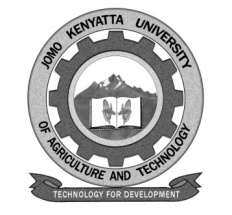 W1-2-60-1-6JOMO KENYATTA UNIVERSITYOFAGRICULTURE AND TECHNOLOGYUNIVERSITY EXAMINATIONS 2015/2016SECOND YEAR SECOND SEMESTER EXAMINATION FOR THE DIPLOMA IN BUSINESS INFORMATION TECHNOLOGY 	HCB 0104:   INSURANCE AND RISK MANAGEMENTDATE:   DECEMBER 2015		                                                     TIME: 1 ½ HOURSINSTRUCTIONS:	ANSWER QUESTION ONE AND ANY OTHER TWO QUESTIONSa)	Define the following terms as used in Insurance:			[3 marks]  Risk  Peril  Hazard      b)	Discuss using relevant examples, the risk management 	process.								        [12 marks]     c)	As an alternative to Insurance or in addition to it, some 	big companies self-insure themselves.  Discuss, under 	the following sub-headings:  Reasons for self Insurance  Advantages of self Insurance  Disadvantages of self Insurance										        [15 marks]a)	With clear examples, discuss the difference between the 	pure and speculative risks.						[3 marks]b)	Discuss with examples, FOUR (4) risk management 	techniques.							        [12 marks]Discuss in details any FIVE (5) principles of Insurance giving relevant examples where possible.					       [15 marks]There are certain risk attributes which determine whether or not a risk is insurable.  Discuss giving example, FOUR requisites of insurability.								        [15 marks]a)	Insurance Companies can be categorized according to 	the type of insurance business or the form of ownership.  	Discuss the following types of insurance companies.		[3 marks]General Insurance CompaniesCaptive CompaniesRe-insurance Companiesb)	Insurance is beneficial and has various social and economic 	benefits.  Name and explain atleast SIX (6) benefits of 	insurance.								        [12 marks]